
SPISAK SUDSKIH TUMAČA ZA GRAD ČOKA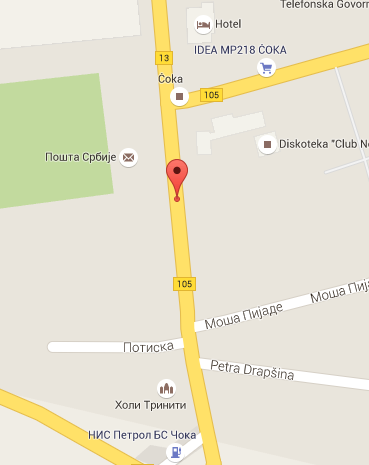 Sudski tumač za engleski jezik Čoka
Sudski tumač za hebrejski jezik Čoka
Sudski tumač za nemački jezik Čoka
Sudski tumač za persijski jezik Čoka
Sudski tumač za francuski jezik Čoka
Sudski tumač za hrvatski jezik Čoka
Sudski tumač za italijanski jezik Čoka
Sudski tumač za japanski jezik Čoka
Sudski tumač za ruski jezik Čoka
Sudski tumač za latinski jezik Čoka
Sudski tumač za norveški jezik Čoka
Sudski tumač za mađarski jezik Čoka
Sudski tumač za švedski jezik Čoka
Sudski tumač za makedonski jezik Čoka
Sudski tumač za španski jezik Čoka
Sudski tumač za pakistanski jezik Čoka
Sudski tumač za kineski jezik Čoka
Sudski tumač za znakovni jezik ČokaSudski tumač za bosanski jezik Čoka
Sudski tumač za poljski jezik Čoka
Sudski tumač za arapski jezik Čoka
Sudski tumač za portugalski jezik Čoka
Sudski tumač za albanski jezik Čoka
Sudski tumač za romski jezik Čoka
Sudski tumač za belgijski jezik Čoka
Sudski tumač za rumunski jezik Čoka
Sudski tumač za bugarski jezik Čoka
Sudski tumač za slovački jezik Čoka
Sudski tumač za češki jezik Čoka
Sudski tumač za slovenački jezik Čoka
Sudski tumač za danski jezik Čoka
Sudski tumač za turski jezik Čoka
Sudski tumač za finski jezik Čoka
Sudski tumač za ukrajinski jezik Čoka
Sudski tumač za grčki jezik Čoka
Sudski tumač za holandski jezik Čoka
Sudski tumač za korejski jezik Čoka
Sudski tumač za estonski jezik ČokaLokacijaul. Potiska bb, 23320 ČokaInternetakademijaoxford.comTelefon069/4 – 5555 - 84Radno vreme8:00 AM – 4:00 PM9:00 AM – 2:00 PM (Subotom)